Blue Mountain College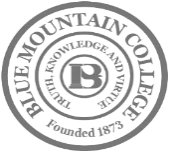 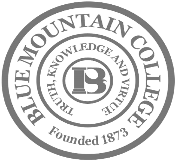 Blue Mountain · BoonevilleSCHOLARSHIP APPLICATIONName___________________________________________________	SS# ___________________________________Address ___________________________________________________________________________________________		Street/PO Box			City			 State			ZipPhone _________________________________  ○ Home ○ Cell  	  Email _________________________________High School/College _________________________________________________________________________________FIRST-TIME FRESHMEN AND fIRST TIME iNTERNATIONAL STUDENT ACADEMIC sCHOLARSHIPSScholarship amounts offered are comprehensive and may not be combined with any other academic scholarships offered by Blue Mountain College.Scholarship		ACT		SAT*			On-Campus	Off-Campus		GPA to MaintainTrustee			29 and above	1290 and above		$8,000.00	$7.000.00		        3.5Presidential		27-28		1210 – 1280		$6,000.00	$5,000.00		        3.5Dean’s			24-26		1090 – 1200		$4,500.00	$3,300.00		        3.0	Merit			20-23		  940 – 1080		$3,500.00	$2,300.00		        3.0	VALEDICTORIAN/SALUTATORIAN SCHOLARSHIPSThese scholarships may be combined with other Academic and Non-academic scholarships excluding Heritage and Legacy Awards.Valedictorian		may be combined with other scholarships	$2,000.00		$1,000.00	        3.5Salutatorian		may be combined with other scholarships	$1,500.00		$1,000.00	        3.5The HERITAGE Award for Outstanding High School StudentsScholarships awarded through this program are BMC’s top scholarships, which recognize outstanding academic performance, demonstrated leadership, and service to others. A separate application process is required with an early spring deadline to apply. Amounts range from ½ tuition to full tuition. Renewable with GPA requirement. Contact the Office of Student Financial Assistance or your Recruiter for more information. May not be combined with other academic scholarships.TRANSFER STUDENT ACADEMIC SCHOLARSHIPSScholarship amounts offered are comprehensive and may not be combined with any other academic scholarships offered by Blue Mountain College.Scholarship		Cumulative GPA				On-Campus	Off-Campus	GPA to MaintainPTK			Proof of PTK Membership Required	$5,000.00	$4,000.00	        3.5Presidential		3.5 and Higher				$4,000.00	$3,000.00                     3.5		Dean’s			3.0 – 3.49				$3,500.00	$2,300.00	        3.0Merit			2.5 – 2.99				$2,500.00	$2,000.00	        3.0THE LEGACY AWARD FOR OUTSTANDING COMMUNITY COLLEGE TRANSFER STUDENTSScholarships awarded through this program are BMC’s top transfer scholarships, which recognize outstanding academic performance, demonstrated leadership, and service to others. A separate application process is required with an early spring deadline to apply. Amounts range from ½ tuition to full tuition. Renewable with GPA requirement. Contact the Office of Student Financial Assistance or your Recruiter for more information. May not be combined with other academic scholarships. DEPARTMENTAL SCHOLARSHIPSDepartmental scholarships may be offered in varied amounts. Recipients must maintain a minimum overall GPA as required by department. Auditions or portfolio viewing must be arranged with the appropriate department chair. Depending upon the amount received, these scholarships may be able to be combined with other scholarships.ATHLETIC SCHOLARSHIPSAthletic scholarships are offered in accordance with NAIA guidelines and GPA regulations and may be able to be combined with other scholarships if possible. For all athletic scholarships, tryouts must be arranged with the appropriate coach by the student. If you have signed a contract to play a sport for BMC, please indicate for which sport:MEN’S TEAMS: 		○Basketball 	○Baseball       ○Golf 	○Cross Country○JV Basketball	○JV BaseballWOMEN’S TEAMS:		○Basketball 	○Softball        ○Tennis    	○Cross Country	○CheerleadingAdd-On ScholarshipsCHURCH-RELATED VOCATION SCHOLARSHIPSChurch-Related Vocation Scholarships are open to those who have made a public commitment to ministry. An official letter from the pastor of a church about each student’s commitment is required to apply for this scholarship. An interview and a certificate of licensure or ordination may also be required. A GPA of 2.0 is required to renew this scholarship. Amount for those living on campus: $3000 and for those off campus: $2000. BMC ALUMNI DEPENDENT SCHOLARSHIPBMC Alumni Dependent Scholarship: $1000 per year are available for children of BMC graduates! Please list year alumnus/alumna graduated from BMC: Name while in attendance _____________________________________________________________________________________________________________			Last				First			Middle Initial		Year GraduatedSOUTHERN BAPTIST CONVENTION AND MISSIONARY DEPENDENT SCHOLARSHIPS  Members of churches associated with the Southern Baptist Convention can apply for the following scholarships. Please select each item for which you qualify:○Acteens		○Bible Drill		○Challenger		○Speakers Tournament		○Missionary DependentMinister’s Dependent Scholarship$1000: Open to dependent children and spouses of pastors and other full-time ministerial employees of Southern Baptist Churches, Southern Baptist Associations, or other Southern Baptist agencies. This amount may be added to academic scholarships.Minister’s Name and Place of Work: _________________________________________________________________________________________________________Relation to Student: ______________________________________________________________________________________________________________________Blue Mountain CollegeOffice of Student Financial AssistanceP O Box 160; 201 W. Main St.Blue Mountain, Mississippi 38610662/685-4771 ext. 141, 145 locally; 1-800-235-0136 toll free662/685-4776 Faxfinancialaid@bmc.eduOffice Hours: Monday – Friday 8:00 – 4:30